SYLABUS PŘEDNÁŠKY(Všeobecné lékařství)Patofyziologie endokrinního systémuEndokrinní žlázyHormonyInaktivace/eliminace hormonůObecné účinky hormonů:OrganizačníAktivačníRegulace v endokrinním systémuNervové řízeníJednoduchá nebo složitá negativní zpětná vazba (oscilace)Pozitivní zpětná vazba – např. oxytocin při poroduŘízení jiným hormonemFyziologické regulační mechanismy se mohou uplatňovat v patogeneze onemocnění!Příčiny endokrinních onemocněníVývojové anomálieMutace genů pro peptidové hormony, enzymy pro syntézu hormonů, receptoryTraumataZánětyNádoryPoruchy cévního zásobeníIatrogenní (stavy po chirurgickém odstranění žlázy, aplikace hormonu)Poruchy regulace funkce žlázyTrofické změny (např. v důsledku dlouhodobé poruchy regulace)Klasifikace endokrinních poruchPrimárníSekundárníTerciárníOnemocnění z hlediska změn funkceEufunkceHyperfunkceHypofunkceDysfunkce (kombinace hyper a hypofunkce několika hormonů)Mechanismy změny funkceZměna syntézy, uvolňování nebo distribuce hormonuPorucha degradace nebo vylučování hormonuExogenní původ hormonuEktopická sekrece hormonuZměny citlivosti cílové tkáněObecné projevy endokrinopatiíporuchy metabolismuporuchy růstu a vývojezměny tělesné hmotnostiporuchy pohlavních funkcímentální změnykožní změnypokles fyzické zdatnosti, únavatrofické změnyNeurosekrece = produkce hormonů neuronySystém hypotalamus - hypofýza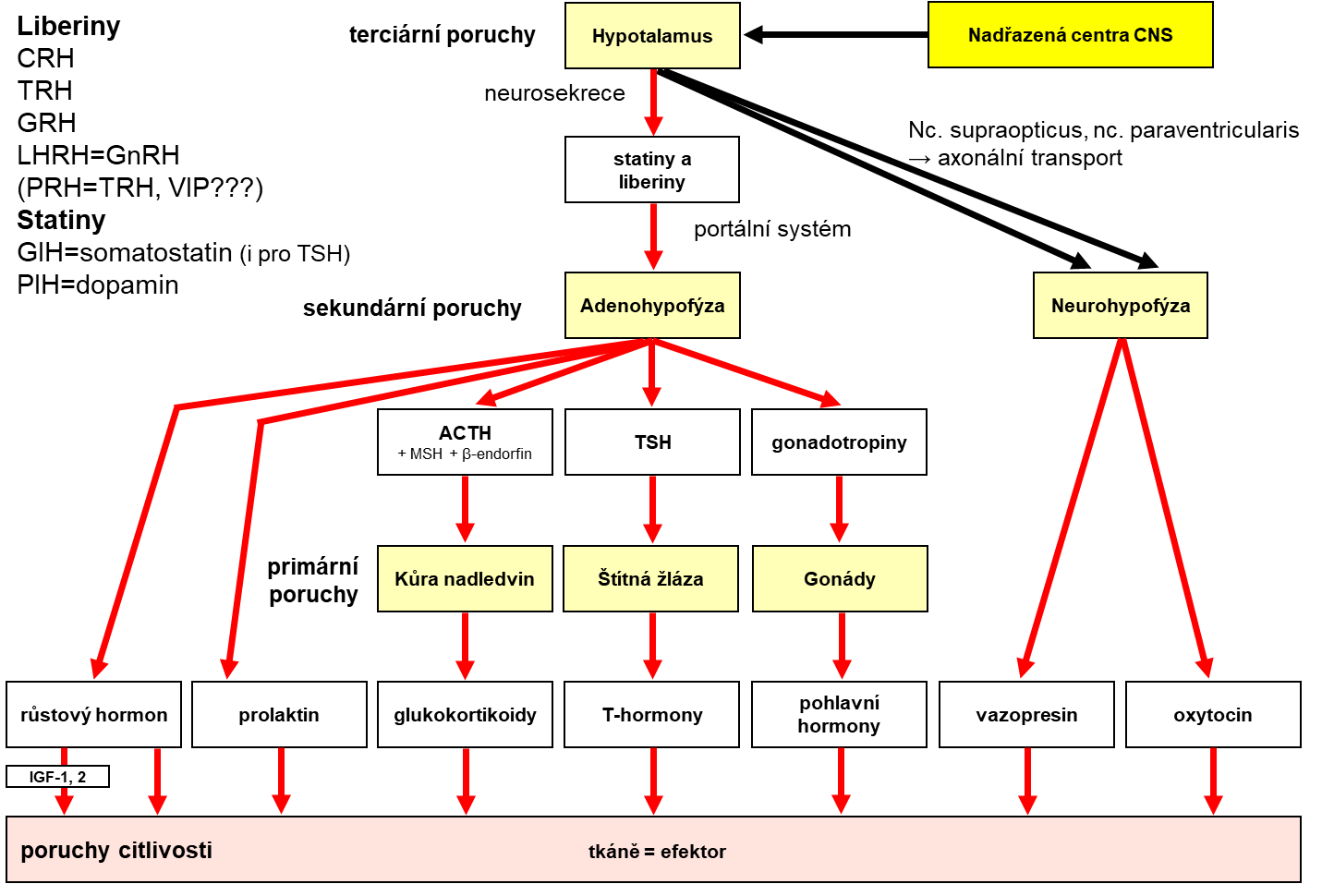 Hypotalamus - neurohypofýzaSyntéza hormonů v nc. supraopticus a nc. paraventricularis hypotalamu:oxytocin, vazopresinaxonální transport do neurohypofýzyVazopresin (ADH)Centrální diabetes insipidusRenální diabetes insipidusSyndrom nepřiměřené hypersekrece ADH (SIADH, Schwartzův-Bartterův sy)Hypotalamus - adenohypofýzaRůstový hormonNedostatek STH– v období růstu → nanismusNecitlivost k STH = Laronův nanismus (normální nebo ↑ hladina STH)Nadbytek STH1.	U dětí → gigantismus2.	V dospělosti → akromegalieProlaktinSyndrom galaktorea-amenoreaŠtítná žláza – T-hormonyHypertyreózaHypotyreóza- u dětí- u dospělýchOnemocnění bez změn funkce = eutyreózaStrumaAntityroidální látkyUzly štítné žlázyEuthyroid sick syndromeHormony ovlivňující metabolismus vápníkuHypokalcémie, hyperkalcémieParathormonKalcitoninVitamin DNadledvinyDřeň nadledvin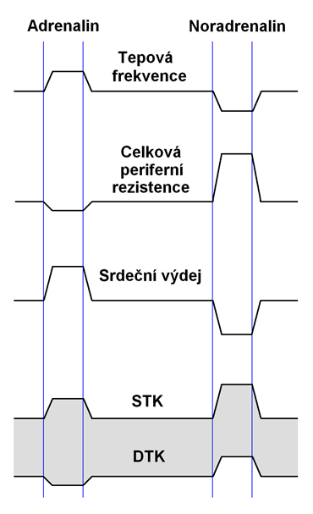 Kůra nadledvinGlukokortikoidyMineralokortikoidyAndrogenyCushingův syndromAddisonova nemocConnův syndromPohlavní hormony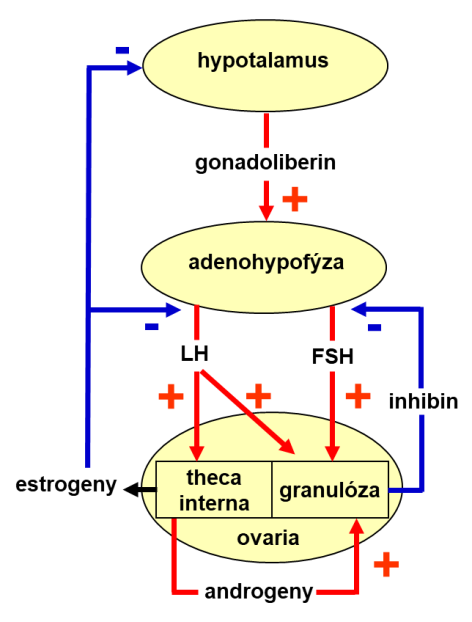 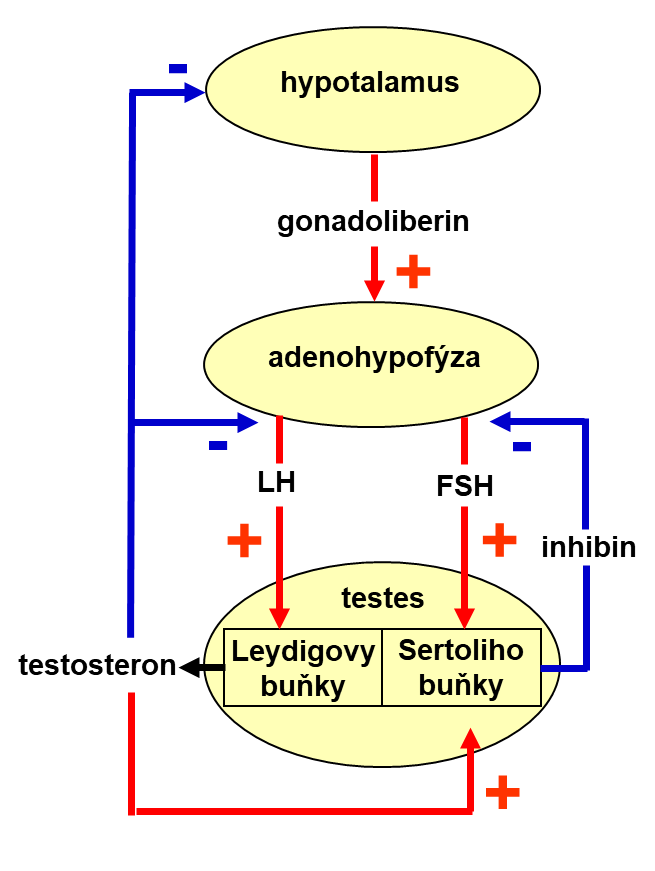 Poruchy menstruacePubertas praecox- předčasné vyplavování gonadotropinů, nejč. v důsledku poruchy hypotalamu- imituje normální pubertuPseudopubertas praecox- předčasný vývoj sekundárních pohlavních znaků bez gametogeneze vlivem androgenů u chlapců a estrogenů u dívekOpožděná nebo chybějící pubertaPoruchy pohlavní diferenciace- pravý hermafroditismus- pseudohermafroditismusChromosomální aberace gonosomůNedostatečné působení pohlavních hormonů1) hypogonadotropní hypogonadismus2) hypergonadotropní hypogonadismusNadměrná sekrece/působení pohlavních hormonůHormony ovlivňujíc glykémiiInzulinGlukagonGlukokortikoidy¨Růstový hormonAdrenalin, noradrenalinT-hormonyDalší hormonyVIPGastrinSomatostatinMelatoninErytropoetinNatriuretické faktory